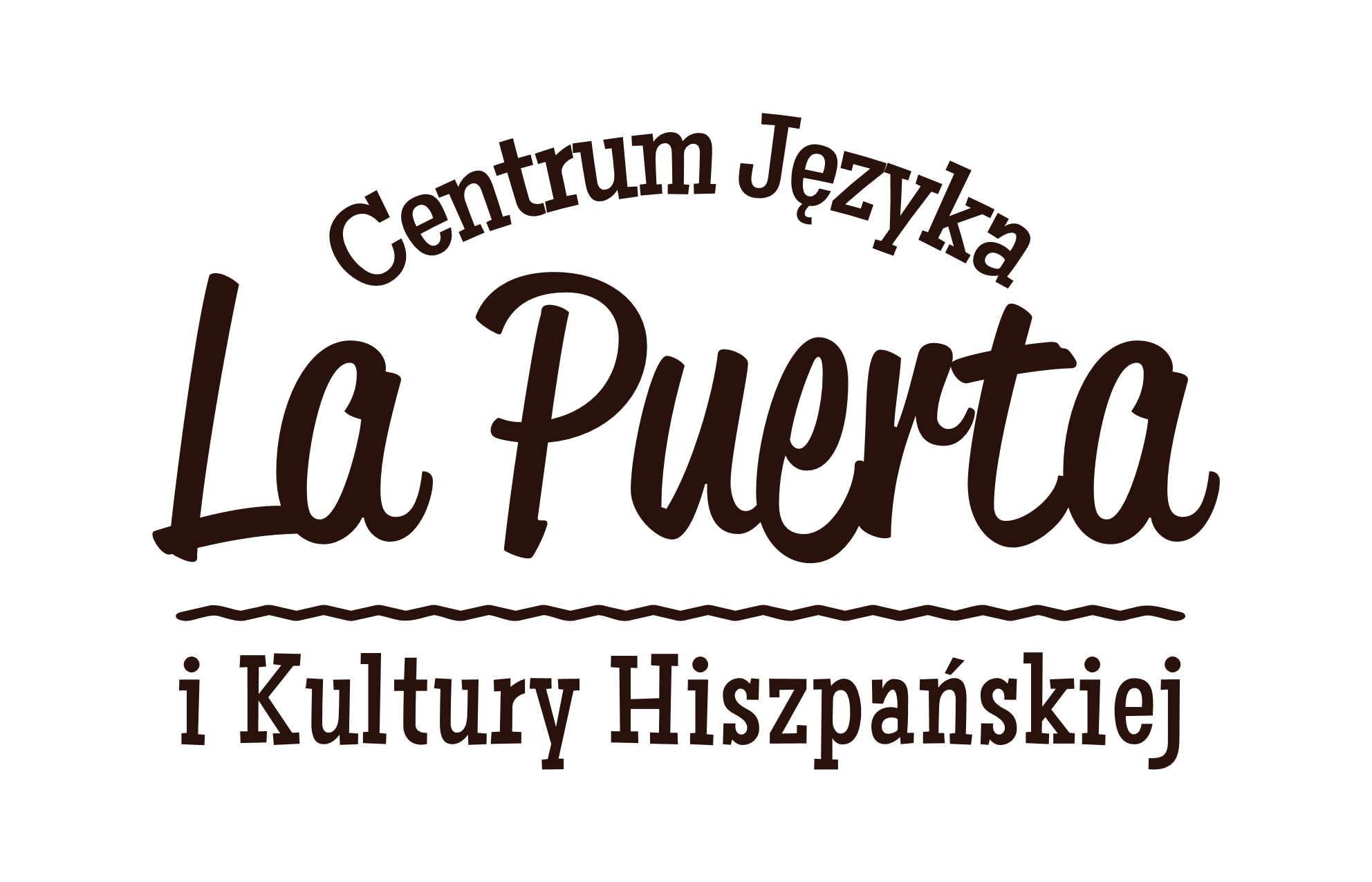 HARMONOGRAM  SZKOLENIA W RAMACH PROJEKTU „PODNOSIMY KOMPETENCJE”.Realizowanego przez Centrum Języka i Kultury Hiszpańskiej La Puerta Beata Snopek.		Miejsce realizacji: ul. Prosta 38; OlsztynNazwa szkolenia : język angielski A1L.P.DATAGODZINAILOŚĆ GODZIN LEKCYJNYCH1.2017.09.1216:00 - 17:302x 45 minut2.2017.09.1416:00 - 17:302x 45 minut3.2017.09.1916:00 - 17:302x 45 minut4.2017.09.2116:00 - 17:302x 45 minut5.2017.09.2616:00 - 17:302x 45 minut6.2017.09.2816:00 - 17:302x 45 minut7.2017.10.0316:00 - 17:302x 45 minut8.2017.10.0516:00 - 17:302x 45 minut9.2017.10.1016:00 - 17:302x 45 minut10.2017.10.1216:00 - 17:302x 45 minut11.2017.10.1716:00 - 17:302x 45 minut12.2017.10.1916:00 - 17:302x 45 minut13.2017.10.2416:00 - 17:302x 45 minut14.2017.10.2616:00 - 17:302x 45 minut15.2017.10.3116:00 - 17:302x 45 minut16.2017.11.0216:00 - 17:302x 45 minut17.2017.11.0716:00 - 17:302x 45 minut18.2017.11.0916:00 - 17:302x 45 minut19.2017.11.1416:00 - 17:302x 45 minut20.2017.11.1616:00 - 17:302x 45 minut21.2017.11.2116:00 - 17:302x 45 minut22.2017.11.2316:00 - 17:302x 45 minut23.2017.11.2816:00 - 17:302x 45 minut24.2017.11.3016:00 - 17:302x 45 minut25.2017.12.0516:00 - 17:302x 45 minut26.2017.12.0716:00 - 17:302x 45 minut27.2017.12.1216:00 - 17:302x 45 minut28.2017.12.1416:00 - 17:302x 45 minut29.2017.12.1916:00 - 17:302x 45 minut30.2017.12.2116:00 - 17:302x 45 minut